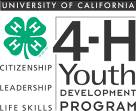 HARTFORD LIFE AND ACCIDENTINSURANCE COMPANYProcedures for 4-H Accident/Illness Claims4-H Adult VolunteerInjured Party (and Parent/Guardian)This insurance covers enrolled 4-H members and 4-H adult volunteers who are injured while participating in or traveling to or from an approved, regularly supervised 4-H activity.  Sickness coverage is for illness which occurs during a 4-H activity.  See the brochure for actual coverage amounts.  Form is available at:  http://www.ca4h.org/files/80575.pdfStep 1: Complete the Claim Form (Injured party or parent/guardian, if a minor)The claimant (or their parent/guardian, if a minor) fills out boxes:Claimant NameClaim Date of BirthClaimant Phone Number Claimant AddressDate of AccidentTime of AccidentPlace of AccidentCause of AccidentIndicate Injured Body PartsWitness to the AccidentSupervisor of the ActivityNature of sickness (if applicable)Date sickness first commencedConfirm the information by signing the bottom of the form in the fraud warning certification box.Have the supervising 4-H adult volunteer or adult witness sign the form in the Fraud Warning Certification box. Step 2: Include relevant materials with the Claim Form (Injured party or parent/guardian, if a minor) A copy of the itemized bill from the medical services must be attached to the Claim Form.Step 3: Submit the Claim Form and Itemized Bills to the UCCE 4-H Office.The UCCE 4-H YDP Staff will process and submit the claim to The Hartford Claims Office. The payment from The Hartford is usually sent to the claimant who is responsible for the payment of bills.  This process takes from 6-8 weeks once the claim has been sent to The Hartford.Revised 3-30-2011										Solano County 8-1-11